PENGARUH DISIPLIN KERJA TERHADAP KINERJA KARYAWAN PADA PT JAVA CONNECTION YOGYAKARTARendy Pradipta RahayuAbstrakPenelitian ini bertujuan untuk mengetahui pengaruh disiplin kerja terhadap kinerja karyawan pada PT Java Connection Yogyakarta. Metode penelitian yang digunakan dalam penelitian ini adalah metode kuantitatif. Metode yang digunakan dalam pengambilan sampel adalah metode sampling jenuh. Pengumpulan data primer dilakukan dengan metode observasi, kuesioner, dan wawancara yang telah diuji validitas dan reliabilitasnya. Data diuji dengan menggunakan uji instrumen, uji asumsi klasik, dan uji hipotesis. Dari hasil uji regresi sederhana menunjukkan bahwa nilai koefisien regresi variabel disiplin kerja sebesar 0,947. Nilai regresi bertanda positif. Uji t menunjukan, t-hitung sebesar 23,307 > t-tabel sebesar 1,998 pada taraf signifikan 0,000 < 0,05. Besarnya koefisien determinasi (Adjusted R Square) adalah sebesar 0,896 atau 89,6% hal ini berarti bahwa kinerja karyawan PT Java Connection Yogyakarta dipengaruhi oleh disiplin kerja, sedangkan sisanya sebesar 10,4% dipengaruhi oleh variabel lain yang tidak diteliti dalam penelitian ini.Kata Kunci: Disiplin Kerja, Kinerja Karyawan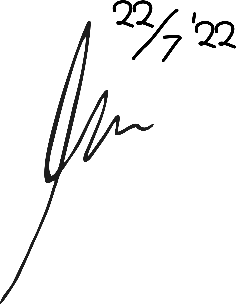 THE EFFECT OF WORK DISCIPLINE ON EMPLOYEE PERFORMANCE OF PT JAVA CONNECTION YOGYAKARTARendy Pradipta RahayuAbstractThis study aims to determine the effect of work discipline on employee performance at PT Java Connection Yogyakarta. The research method used in this study is a quantitative method. The method used in sampling is the sampling saturated Primary data collection was carried out by means of observation, questionnaires, and interviews which have been tested for validity and reliability. The data were tested using instrument test, classical assumption test, and hypothesis testing. From the results of the simple regression test, it shows that the regression coefficient value of the work discipline variable is 0.947. The regression value is positive. The t-test shows that the t-count is 23.307 > t-table is 1.998 at a significant level of 0.000 <0.05. The magnitude of the coefficient of determination (Adjusted R Square) is 0.896 or 89.6%, this means that the performance of the employees of PT Java Connection Yogyakarta is influenced by work discipline, while the remaining 10.4% is influenced by other variables not examined in this study.Keywords: Work Discipline, Employee Performance